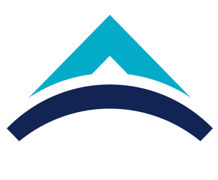 ECTS Course Description FormECTS Course Description FormECTS Course Description FormECTS Course Description FormECTS Course Description FormECTS Course Description FormECTS Course Description FormECTS Course Description FormECTS Course Description FormECTS Course Description FormECTS Course Description FormECTS Course Description FormECTS Course Description FormECTS Course Description FormECTS Course Description FormECTS Course Description FormECTS Course Description FormECTS Course Description FormECTS Course Description FormECTS Course Description FormECTS Course Description FormECTS Course Description FormECTS Course Description FormECTS Course Description FormPART I ( Senate Approval)PART I ( Senate Approval)PART I ( Senate Approval)PART I ( Senate Approval)PART I ( Senate Approval)PART I ( Senate Approval)PART I ( Senate Approval)PART I ( Senate Approval)PART I ( Senate Approval)PART I ( Senate Approval)PART I ( Senate Approval)PART I ( Senate Approval)PART I ( Senate Approval)PART I ( Senate Approval)PART I ( Senate Approval)PART I ( Senate Approval)PART I ( Senate Approval)PART I ( Senate Approval)PART I ( Senate Approval)PART I ( Senate Approval)PART I ( Senate Approval)PART I ( Senate Approval)PART I ( Senate Approval)PART I ( Senate Approval)PART I ( Senate Approval)PART I ( Senate Approval)PART I ( Senate Approval)PART I ( Senate Approval)Offering School  EngineeringEngineeringEngineeringEngineeringEngineeringEngineeringEngineeringEngineeringEngineeringEngineeringEngineeringEngineeringEngineeringEngineeringEngineeringEngineeringEngineeringEngineeringEngineeringEngineeringEngineeringEngineeringEngineeringEngineeringEngineeringEngineeringEngineeringOffering DepartmentComputer EngineeringComputer EngineeringComputer EngineeringComputer EngineeringComputer EngineeringComputer EngineeringComputer EngineeringComputer EngineeringComputer EngineeringComputer EngineeringComputer EngineeringComputer EngineeringComputer EngineeringComputer EngineeringComputer EngineeringComputer EngineeringComputer EngineeringComputer EngineeringComputer EngineeringComputer EngineeringComputer EngineeringComputer EngineeringComputer EngineeringComputer EngineeringComputer EngineeringComputer EngineeringComputer EngineeringProgram(s) Offered toComputer EngineeringComputer EngineeringComputer EngineeringComputer EngineeringComputer EngineeringComputer EngineeringComputer EngineeringComputer EngineeringComputer EngineeringComputer EngineeringComputer EngineeringComputer EngineeringProgram(s) Offered toProgram(s) Offered toCourse Code CS222CS222CS222CS222CS222CS222CS222CS222CS222CS222CS222CS222CS222CS222CS222CS222CS222CS222CS222CS222CS222CS222CS222CS222CS222CS222CS222Course NameComputer Organization and ArchitectureComputer Organization and ArchitectureComputer Organization and ArchitectureComputer Organization and ArchitectureComputer Organization and ArchitectureComputer Organization and ArchitectureComputer Organization and ArchitectureComputer Organization and ArchitectureComputer Organization and ArchitectureComputer Organization and ArchitectureComputer Organization and ArchitectureComputer Organization and ArchitectureComputer Organization and ArchitectureComputer Organization and ArchitectureComputer Organization and ArchitectureComputer Organization and ArchitectureComputer Organization and ArchitectureComputer Organization and ArchitectureComputer Organization and ArchitectureComputer Organization and ArchitectureComputer Organization and ArchitectureComputer Organization and ArchitectureComputer Organization and ArchitectureComputer Organization and ArchitectureComputer Organization and ArchitectureComputer Organization and ArchitectureComputer Organization and ArchitectureLanguage of InstructionEnglishEnglishEnglishEnglishEnglishEnglishEnglishEnglishEnglishEnglishEnglishEnglishEnglishEnglishEnglishEnglishEnglishEnglishEnglishEnglishEnglishEnglishEnglishEnglishEnglishEnglishEnglishType of CourseLecture and lab workLecture and lab workLecture and lab workLecture and lab workLecture and lab workLecture and lab workLecture and lab workLecture and lab workLecture and lab workLecture and lab workLecture and lab workLecture and lab workLecture and lab workLecture and lab workLecture and lab workLecture and lab workLecture and lab workLecture and lab workLecture and lab workLecture and lab workLecture and lab workLecture and lab workLecture and lab workLecture and lab workLecture and lab workLecture and lab workLecture and lab workLevel of CourseUndergradUndergradUndergradUndergradUndergradUndergradUndergradUndergradUndergradUndergradUndergradUndergradUndergradUndergradUndergradUndergradUndergradUndergradUndergradUndergradUndergradUndergradUndergradUndergradUndergradUndergradUndergradHours per WeekLecture: 3Lecture: 3Lecture: 3Lecture: 3Laboratory:Laboratory:Laboratory:Laboratory:Recitation: Recitation: Practical:  Practical:  Practical:  Practical:  Practical:  Studio: Studio: Studio: Studio: Studio: Other: Other: Other: Other: Other: Other: Other: ECTS Credit777777777777777777777777777Grading ModeLetter gradeLetter gradeLetter gradeLetter gradeLetter gradeLetter gradeLetter gradeLetter gradeLetter gradeLetter gradeLetter gradeLetter gradeLetter gradeLetter gradeLetter gradeLetter gradeLetter gradeLetter gradeLetter gradeLetter gradeLetter gradeLetter gradeLetter gradeLetter gradeLetter gradeLetter gradeLetter gradePre-requisitesEE221 and EE221L EE221 and EE221L EE221 and EE221L EE221 and EE221L EE221 and EE221L EE221 and EE221L EE221 and EE221L EE221 and EE221L EE221 and EE221L EE221 and EE221L EE221 and EE221L EE221 and EE221L EE221 and EE221L EE221 and EE221L EE221 and EE221L EE221 and EE221L EE221 and EE221L EE221 and EE221L EE221 and EE221L EE221 and EE221L EE221 and EE221L EE221 and EE221L EE221 and EE221L EE221 and EE221L EE221 and EE221L EE221 and EE221L EE221 and EE221L Co-requisites---------------------------Registration Restriction---------------------------Educational ObjectiveThis course teaches the students the basic hardware components of a computer and how they interact. It teaches them the various levels of the computer, including the application level, operating system level, assembly language level, and machine language level.This course teaches the students the basic hardware components of a computer and how they interact. It teaches them the various levels of the computer, including the application level, operating system level, assembly language level, and machine language level.This course teaches the students the basic hardware components of a computer and how they interact. It teaches them the various levels of the computer, including the application level, operating system level, assembly language level, and machine language level.This course teaches the students the basic hardware components of a computer and how they interact. It teaches them the various levels of the computer, including the application level, operating system level, assembly language level, and machine language level.This course teaches the students the basic hardware components of a computer and how they interact. It teaches them the various levels of the computer, including the application level, operating system level, assembly language level, and machine language level.This course teaches the students the basic hardware components of a computer and how they interact. It teaches them the various levels of the computer, including the application level, operating system level, assembly language level, and machine language level.This course teaches the students the basic hardware components of a computer and how they interact. It teaches them the various levels of the computer, including the application level, operating system level, assembly language level, and machine language level.This course teaches the students the basic hardware components of a computer and how they interact. It teaches them the various levels of the computer, including the application level, operating system level, assembly language level, and machine language level.This course teaches the students the basic hardware components of a computer and how they interact. It teaches them the various levels of the computer, including the application level, operating system level, assembly language level, and machine language level.This course teaches the students the basic hardware components of a computer and how they interact. It teaches them the various levels of the computer, including the application level, operating system level, assembly language level, and machine language level.This course teaches the students the basic hardware components of a computer and how they interact. It teaches them the various levels of the computer, including the application level, operating system level, assembly language level, and machine language level.This course teaches the students the basic hardware components of a computer and how they interact. It teaches them the various levels of the computer, including the application level, operating system level, assembly language level, and machine language level.This course teaches the students the basic hardware components of a computer and how they interact. It teaches them the various levels of the computer, including the application level, operating system level, assembly language level, and machine language level.This course teaches the students the basic hardware components of a computer and how they interact. It teaches them the various levels of the computer, including the application level, operating system level, assembly language level, and machine language level.This course teaches the students the basic hardware components of a computer and how they interact. It teaches them the various levels of the computer, including the application level, operating system level, assembly language level, and machine language level.This course teaches the students the basic hardware components of a computer and how they interact. It teaches them the various levels of the computer, including the application level, operating system level, assembly language level, and machine language level.This course teaches the students the basic hardware components of a computer and how they interact. It teaches them the various levels of the computer, including the application level, operating system level, assembly language level, and machine language level.This course teaches the students the basic hardware components of a computer and how they interact. It teaches them the various levels of the computer, including the application level, operating system level, assembly language level, and machine language level.This course teaches the students the basic hardware components of a computer and how they interact. It teaches them the various levels of the computer, including the application level, operating system level, assembly language level, and machine language level.This course teaches the students the basic hardware components of a computer and how they interact. It teaches them the various levels of the computer, including the application level, operating system level, assembly language level, and machine language level.This course teaches the students the basic hardware components of a computer and how they interact. It teaches them the various levels of the computer, including the application level, operating system level, assembly language level, and machine language level.This course teaches the students the basic hardware components of a computer and how they interact. It teaches them the various levels of the computer, including the application level, operating system level, assembly language level, and machine language level.This course teaches the students the basic hardware components of a computer and how they interact. It teaches them the various levels of the computer, including the application level, operating system level, assembly language level, and machine language level.This course teaches the students the basic hardware components of a computer and how they interact. It teaches them the various levels of the computer, including the application level, operating system level, assembly language level, and machine language level.This course teaches the students the basic hardware components of a computer and how they interact. It teaches them the various levels of the computer, including the application level, operating system level, assembly language level, and machine language level.This course teaches the students the basic hardware components of a computer and how they interact. It teaches them the various levels of the computer, including the application level, operating system level, assembly language level, and machine language level.This course teaches the students the basic hardware components of a computer and how they interact. It teaches them the various levels of the computer, including the application level, operating system level, assembly language level, and machine language level.Course DescriptionThe main goal of this course is to outline the architectural side of computers. In other words, it focuses on how computers-as machines- execute instructions at various levels, including the hardware level and assembly language level. The students learn the basic technological structure and evolution of computers, fundamental hardware components, instructions set architectures (specifically MIPS and x86) together with their assembly languages, the microarchitecture of a processor including the control unit (MIPS is given as an example), memory hierarchy, storage and input/output. The main goal of this course is to outline the architectural side of computers. In other words, it focuses on how computers-as machines- execute instructions at various levels, including the hardware level and assembly language level. The students learn the basic technological structure and evolution of computers, fundamental hardware components, instructions set architectures (specifically MIPS and x86) together with their assembly languages, the microarchitecture of a processor including the control unit (MIPS is given as an example), memory hierarchy, storage and input/output. The main goal of this course is to outline the architectural side of computers. In other words, it focuses on how computers-as machines- execute instructions at various levels, including the hardware level and assembly language level. The students learn the basic technological structure and evolution of computers, fundamental hardware components, instructions set architectures (specifically MIPS and x86) together with their assembly languages, the microarchitecture of a processor including the control unit (MIPS is given as an example), memory hierarchy, storage and input/output. The main goal of this course is to outline the architectural side of computers. In other words, it focuses on how computers-as machines- execute instructions at various levels, including the hardware level and assembly language level. The students learn the basic technological structure and evolution of computers, fundamental hardware components, instructions set architectures (specifically MIPS and x86) together with their assembly languages, the microarchitecture of a processor including the control unit (MIPS is given as an example), memory hierarchy, storage and input/output. The main goal of this course is to outline the architectural side of computers. In other words, it focuses on how computers-as machines- execute instructions at various levels, including the hardware level and assembly language level. The students learn the basic technological structure and evolution of computers, fundamental hardware components, instructions set architectures (specifically MIPS and x86) together with their assembly languages, the microarchitecture of a processor including the control unit (MIPS is given as an example), memory hierarchy, storage and input/output. The main goal of this course is to outline the architectural side of computers. In other words, it focuses on how computers-as machines- execute instructions at various levels, including the hardware level and assembly language level. The students learn the basic technological structure and evolution of computers, fundamental hardware components, instructions set architectures (specifically MIPS and x86) together with their assembly languages, the microarchitecture of a processor including the control unit (MIPS is given as an example), memory hierarchy, storage and input/output. The main goal of this course is to outline the architectural side of computers. In other words, it focuses on how computers-as machines- execute instructions at various levels, including the hardware level and assembly language level. The students learn the basic technological structure and evolution of computers, fundamental hardware components, instructions set architectures (specifically MIPS and x86) together with their assembly languages, the microarchitecture of a processor including the control unit (MIPS is given as an example), memory hierarchy, storage and input/output. The main goal of this course is to outline the architectural side of computers. In other words, it focuses on how computers-as machines- execute instructions at various levels, including the hardware level and assembly language level. The students learn the basic technological structure and evolution of computers, fundamental hardware components, instructions set architectures (specifically MIPS and x86) together with their assembly languages, the microarchitecture of a processor including the control unit (MIPS is given as an example), memory hierarchy, storage and input/output. The main goal of this course is to outline the architectural side of computers. In other words, it focuses on how computers-as machines- execute instructions at various levels, including the hardware level and assembly language level. The students learn the basic technological structure and evolution of computers, fundamental hardware components, instructions set architectures (specifically MIPS and x86) together with their assembly languages, the microarchitecture of a processor including the control unit (MIPS is given as an example), memory hierarchy, storage and input/output. The main goal of this course is to outline the architectural side of computers. In other words, it focuses on how computers-as machines- execute instructions at various levels, including the hardware level and assembly language level. The students learn the basic technological structure and evolution of computers, fundamental hardware components, instructions set architectures (specifically MIPS and x86) together with their assembly languages, the microarchitecture of a processor including the control unit (MIPS is given as an example), memory hierarchy, storage and input/output. The main goal of this course is to outline the architectural side of computers. In other words, it focuses on how computers-as machines- execute instructions at various levels, including the hardware level and assembly language level. The students learn the basic technological structure and evolution of computers, fundamental hardware components, instructions set architectures (specifically MIPS and x86) together with their assembly languages, the microarchitecture of a processor including the control unit (MIPS is given as an example), memory hierarchy, storage and input/output. The main goal of this course is to outline the architectural side of computers. In other words, it focuses on how computers-as machines- execute instructions at various levels, including the hardware level and assembly language level. The students learn the basic technological structure and evolution of computers, fundamental hardware components, instructions set architectures (specifically MIPS and x86) together with their assembly languages, the microarchitecture of a processor including the control unit (MIPS is given as an example), memory hierarchy, storage and input/output. The main goal of this course is to outline the architectural side of computers. In other words, it focuses on how computers-as machines- execute instructions at various levels, including the hardware level and assembly language level. The students learn the basic technological structure and evolution of computers, fundamental hardware components, instructions set architectures (specifically MIPS and x86) together with their assembly languages, the microarchitecture of a processor including the control unit (MIPS is given as an example), memory hierarchy, storage and input/output. The main goal of this course is to outline the architectural side of computers. In other words, it focuses on how computers-as machines- execute instructions at various levels, including the hardware level and assembly language level. The students learn the basic technological structure and evolution of computers, fundamental hardware components, instructions set architectures (specifically MIPS and x86) together with their assembly languages, the microarchitecture of a processor including the control unit (MIPS is given as an example), memory hierarchy, storage and input/output. The main goal of this course is to outline the architectural side of computers. In other words, it focuses on how computers-as machines- execute instructions at various levels, including the hardware level and assembly language level. The students learn the basic technological structure and evolution of computers, fundamental hardware components, instructions set architectures (specifically MIPS and x86) together with their assembly languages, the microarchitecture of a processor including the control unit (MIPS is given as an example), memory hierarchy, storage and input/output. The main goal of this course is to outline the architectural side of computers. In other words, it focuses on how computers-as machines- execute instructions at various levels, including the hardware level and assembly language level. The students learn the basic technological structure and evolution of computers, fundamental hardware components, instructions set architectures (specifically MIPS and x86) together with their assembly languages, the microarchitecture of a processor including the control unit (MIPS is given as an example), memory hierarchy, storage and input/output. The main goal of this course is to outline the architectural side of computers. In other words, it focuses on how computers-as machines- execute instructions at various levels, including the hardware level and assembly language level. The students learn the basic technological structure and evolution of computers, fundamental hardware components, instructions set architectures (specifically MIPS and x86) together with their assembly languages, the microarchitecture of a processor including the control unit (MIPS is given as an example), memory hierarchy, storage and input/output. The main goal of this course is to outline the architectural side of computers. In other words, it focuses on how computers-as machines- execute instructions at various levels, including the hardware level and assembly language level. The students learn the basic technological structure and evolution of computers, fundamental hardware components, instructions set architectures (specifically MIPS and x86) together with their assembly languages, the microarchitecture of a processor including the control unit (MIPS is given as an example), memory hierarchy, storage and input/output. The main goal of this course is to outline the architectural side of computers. In other words, it focuses on how computers-as machines- execute instructions at various levels, including the hardware level and assembly language level. The students learn the basic technological structure and evolution of computers, fundamental hardware components, instructions set architectures (specifically MIPS and x86) together with their assembly languages, the microarchitecture of a processor including the control unit (MIPS is given as an example), memory hierarchy, storage and input/output. The main goal of this course is to outline the architectural side of computers. In other words, it focuses on how computers-as machines- execute instructions at various levels, including the hardware level and assembly language level. The students learn the basic technological structure and evolution of computers, fundamental hardware components, instructions set architectures (specifically MIPS and x86) together with their assembly languages, the microarchitecture of a processor including the control unit (MIPS is given as an example), memory hierarchy, storage and input/output. The main goal of this course is to outline the architectural side of computers. In other words, it focuses on how computers-as machines- execute instructions at various levels, including the hardware level and assembly language level. The students learn the basic technological structure and evolution of computers, fundamental hardware components, instructions set architectures (specifically MIPS and x86) together with their assembly languages, the microarchitecture of a processor including the control unit (MIPS is given as an example), memory hierarchy, storage and input/output. The main goal of this course is to outline the architectural side of computers. In other words, it focuses on how computers-as machines- execute instructions at various levels, including the hardware level and assembly language level. The students learn the basic technological structure and evolution of computers, fundamental hardware components, instructions set architectures (specifically MIPS and x86) together with their assembly languages, the microarchitecture of a processor including the control unit (MIPS is given as an example), memory hierarchy, storage and input/output. The main goal of this course is to outline the architectural side of computers. In other words, it focuses on how computers-as machines- execute instructions at various levels, including the hardware level and assembly language level. The students learn the basic technological structure and evolution of computers, fundamental hardware components, instructions set architectures (specifically MIPS and x86) together with their assembly languages, the microarchitecture of a processor including the control unit (MIPS is given as an example), memory hierarchy, storage and input/output. The main goal of this course is to outline the architectural side of computers. In other words, it focuses on how computers-as machines- execute instructions at various levels, including the hardware level and assembly language level. The students learn the basic technological structure and evolution of computers, fundamental hardware components, instructions set architectures (specifically MIPS and x86) together with their assembly languages, the microarchitecture of a processor including the control unit (MIPS is given as an example), memory hierarchy, storage and input/output. The main goal of this course is to outline the architectural side of computers. In other words, it focuses on how computers-as machines- execute instructions at various levels, including the hardware level and assembly language level. The students learn the basic technological structure and evolution of computers, fundamental hardware components, instructions set architectures (specifically MIPS and x86) together with their assembly languages, the microarchitecture of a processor including the control unit (MIPS is given as an example), memory hierarchy, storage and input/output. The main goal of this course is to outline the architectural side of computers. In other words, it focuses on how computers-as machines- execute instructions at various levels, including the hardware level and assembly language level. The students learn the basic technological structure and evolution of computers, fundamental hardware components, instructions set architectures (specifically MIPS and x86) together with their assembly languages, the microarchitecture of a processor including the control unit (MIPS is given as an example), memory hierarchy, storage and input/output. The main goal of this course is to outline the architectural side of computers. In other words, it focuses on how computers-as machines- execute instructions at various levels, including the hardware level and assembly language level. The students learn the basic technological structure and evolution of computers, fundamental hardware components, instructions set architectures (specifically MIPS and x86) together with their assembly languages, the microarchitecture of a processor including the control unit (MIPS is given as an example), memory hierarchy, storage and input/output. LO1: Identify the hardware components of a computer system and explain how machine instructions and the data they operate on are represented, stored, and executed.LO1: Identify the hardware components of a computer system and explain how machine instructions and the data they operate on are represented, stored, and executed.LO1: Identify the hardware components of a computer system and explain how machine instructions and the data they operate on are represented, stored, and executed.LO1: Identify the hardware components of a computer system and explain how machine instructions and the data they operate on are represented, stored, and executed.LO1: Identify the hardware components of a computer system and explain how machine instructions and the data they operate on are represented, stored, and executed.LO1: Identify the hardware components of a computer system and explain how machine instructions and the data they operate on are represented, stored, and executed.LO1: Identify the hardware components of a computer system and explain how machine instructions and the data they operate on are represented, stored, and executed.LO1: Identify the hardware components of a computer system and explain how machine instructions and the data they operate on are represented, stored, and executed.LO1: Identify the hardware components of a computer system and explain how machine instructions and the data they operate on are represented, stored, and executed.LO1: Identify the hardware components of a computer system and explain how machine instructions and the data they operate on are represented, stored, and executed.LO1: Identify the hardware components of a computer system and explain how machine instructions and the data they operate on are represented, stored, and executed.LO1: Identify the hardware components of a computer system and explain how machine instructions and the data they operate on are represented, stored, and executed.LO1: Identify the hardware components of a computer system and explain how machine instructions and the data they operate on are represented, stored, and executed.LO1: Identify the hardware components of a computer system and explain how machine instructions and the data they operate on are represented, stored, and executed.LO1: Identify the hardware components of a computer system and explain how machine instructions and the data they operate on are represented, stored, and executed.LO1: Identify the hardware components of a computer system and explain how machine instructions and the data they operate on are represented, stored, and executed.LO1: Identify the hardware components of a computer system and explain how machine instructions and the data they operate on are represented, stored, and executed.LO1: Identify the hardware components of a computer system and explain how machine instructions and the data they operate on are represented, stored, and executed.LO1: Identify the hardware components of a computer system and explain how machine instructions and the data they operate on are represented, stored, and executed.LO1: Identify the hardware components of a computer system and explain how machine instructions and the data they operate on are represented, stored, and executed.LO1: Identify the hardware components of a computer system and explain how machine instructions and the data they operate on are represented, stored, and executed.LO1: Identify the hardware components of a computer system and explain how machine instructions and the data they operate on are represented, stored, and executed.LO1: Identify the hardware components of a computer system and explain how machine instructions and the data they operate on are represented, stored, and executed.LO1: Identify the hardware components of a computer system and explain how machine instructions and the data they operate on are represented, stored, and executed.LO1: Identify the hardware components of a computer system and explain how machine instructions and the data they operate on are represented, stored, and executed.LO1: Identify the hardware components of a computer system and explain how machine instructions and the data they operate on are represented, stored, and executed.Learning Outcomes LO2: Explain the roles of the OS, compiler, assembler, loader, and linker and how subroutines are commonly linked and executedLO2: Explain the roles of the OS, compiler, assembler, loader, and linker and how subroutines are commonly linked and executedLO2: Explain the roles of the OS, compiler, assembler, loader, and linker and how subroutines are commonly linked and executedLO2: Explain the roles of the OS, compiler, assembler, loader, and linker and how subroutines are commonly linked and executedLO2: Explain the roles of the OS, compiler, assembler, loader, and linker and how subroutines are commonly linked and executedLO2: Explain the roles of the OS, compiler, assembler, loader, and linker and how subroutines are commonly linked and executedLO2: Explain the roles of the OS, compiler, assembler, loader, and linker and how subroutines are commonly linked and executedLO2: Explain the roles of the OS, compiler, assembler, loader, and linker and how subroutines are commonly linked and executedLO2: Explain the roles of the OS, compiler, assembler, loader, and linker and how subroutines are commonly linked and executedLO2: Explain the roles of the OS, compiler, assembler, loader, and linker and how subroutines are commonly linked and executedLO2: Explain the roles of the OS, compiler, assembler, loader, and linker and how subroutines are commonly linked and executedLO2: Explain the roles of the OS, compiler, assembler, loader, and linker and how subroutines are commonly linked and executedLO2: Explain the roles of the OS, compiler, assembler, loader, and linker and how subroutines are commonly linked and executedLO2: Explain the roles of the OS, compiler, assembler, loader, and linker and how subroutines are commonly linked and executedLO2: Explain the roles of the OS, compiler, assembler, loader, and linker and how subroutines are commonly linked and executedLO2: Explain the roles of the OS, compiler, assembler, loader, and linker and how subroutines are commonly linked and executedLO2: Explain the roles of the OS, compiler, assembler, loader, and linker and how subroutines are commonly linked and executedLO2: Explain the roles of the OS, compiler, assembler, loader, and linker and how subroutines are commonly linked and executedLO2: Explain the roles of the OS, compiler, assembler, loader, and linker and how subroutines are commonly linked and executedLO2: Explain the roles of the OS, compiler, assembler, loader, and linker and how subroutines are commonly linked and executedLO2: Explain the roles of the OS, compiler, assembler, loader, and linker and how subroutines are commonly linked and executedLO2: Explain the roles of the OS, compiler, assembler, loader, and linker and how subroutines are commonly linked and executedLO2: Explain the roles of the OS, compiler, assembler, loader, and linker and how subroutines are commonly linked and executedLO2: Explain the roles of the OS, compiler, assembler, loader, and linker and how subroutines are commonly linked and executedLO2: Explain the roles of the OS, compiler, assembler, loader, and linker and how subroutines are commonly linked and executedLO2: Explain the roles of the OS, compiler, assembler, loader, and linker and how subroutines are commonly linked and executedLearning Outcomes LO3: Identify the basic components of an instruction-set architecture and explain the differences between machine programming models.LO3: Identify the basic components of an instruction-set architecture and explain the differences between machine programming models.LO3: Identify the basic components of an instruction-set architecture and explain the differences between machine programming models.LO3: Identify the basic components of an instruction-set architecture and explain the differences between machine programming models.LO3: Identify the basic components of an instruction-set architecture and explain the differences between machine programming models.LO3: Identify the basic components of an instruction-set architecture and explain the differences between machine programming models.LO3: Identify the basic components of an instruction-set architecture and explain the differences between machine programming models.LO3: Identify the basic components of an instruction-set architecture and explain the differences between machine programming models.LO3: Identify the basic components of an instruction-set architecture and explain the differences between machine programming models.LO3: Identify the basic components of an instruction-set architecture and explain the differences between machine programming models.LO3: Identify the basic components of an instruction-set architecture and explain the differences between machine programming models.LO3: Identify the basic components of an instruction-set architecture and explain the differences between machine programming models.LO3: Identify the basic components of an instruction-set architecture and explain the differences between machine programming models.LO3: Identify the basic components of an instruction-set architecture and explain the differences between machine programming models.LO3: Identify the basic components of an instruction-set architecture and explain the differences between machine programming models.LO3: Identify the basic components of an instruction-set architecture and explain the differences between machine programming models.LO3: Identify the basic components of an instruction-set architecture and explain the differences between machine programming models.LO3: Identify the basic components of an instruction-set architecture and explain the differences between machine programming models.LO3: Identify the basic components of an instruction-set architecture and explain the differences between machine programming models.LO3: Identify the basic components of an instruction-set architecture and explain the differences between machine programming models.LO3: Identify the basic components of an instruction-set architecture and explain the differences between machine programming models.LO3: Identify the basic components of an instruction-set architecture and explain the differences between machine programming models.LO3: Identify the basic components of an instruction-set architecture and explain the differences between machine programming models.LO3: Identify the basic components of an instruction-set architecture and explain the differences between machine programming models.LO3: Identify the basic components of an instruction-set architecture and explain the differences between machine programming models.LO3: Identify the basic components of an instruction-set architecture and explain the differences between machine programming models.Learning Outcomes LO4: Identify the factors affecting execution performance and measure the impact of various architectural implementation strategies on performance.LO4: Identify the factors affecting execution performance and measure the impact of various architectural implementation strategies on performance.LO4: Identify the factors affecting execution performance and measure the impact of various architectural implementation strategies on performance.LO4: Identify the factors affecting execution performance and measure the impact of various architectural implementation strategies on performance.LO4: Identify the factors affecting execution performance and measure the impact of various architectural implementation strategies on performance.LO4: Identify the factors affecting execution performance and measure the impact of various architectural implementation strategies on performance.LO4: Identify the factors affecting execution performance and measure the impact of various architectural implementation strategies on performance.LO4: Identify the factors affecting execution performance and measure the impact of various architectural implementation strategies on performance.LO4: Identify the factors affecting execution performance and measure the impact of various architectural implementation strategies on performance.LO4: Identify the factors affecting execution performance and measure the impact of various architectural implementation strategies on performance.LO4: Identify the factors affecting execution performance and measure the impact of various architectural implementation strategies on performance.LO4: Identify the factors affecting execution performance and measure the impact of various architectural implementation strategies on performance.LO4: Identify the factors affecting execution performance and measure the impact of various architectural implementation strategies on performance.LO4: Identify the factors affecting execution performance and measure the impact of various architectural implementation strategies on performance.LO4: Identify the factors affecting execution performance and measure the impact of various architectural implementation strategies on performance.LO4: Identify the factors affecting execution performance and measure the impact of various architectural implementation strategies on performance.LO4: Identify the factors affecting execution performance and measure the impact of various architectural implementation strategies on performance.LO4: Identify the factors affecting execution performance and measure the impact of various architectural implementation strategies on performance.LO4: Identify the factors affecting execution performance and measure the impact of various architectural implementation strategies on performance.LO4: Identify the factors affecting execution performance and measure the impact of various architectural implementation strategies on performance.LO4: Identify the factors affecting execution performance and measure the impact of various architectural implementation strategies on performance.LO4: Identify the factors affecting execution performance and measure the impact of various architectural implementation strategies on performance.LO4: Identify the factors affecting execution performance and measure the impact of various architectural implementation strategies on performance.LO4: Identify the factors affecting execution performance and measure the impact of various architectural implementation strategies on performance.LO4: Identify the factors affecting execution performance and measure the impact of various architectural implementation strategies on performance.LO4: Identify the factors affecting execution performance and measure the impact of various architectural implementation strategies on performance.Learning Outcomes LO5: Explain the principle of pipelining and the interdependencies between pipelining and instruction set design.LO5: Explain the principle of pipelining and the interdependencies between pipelining and instruction set design.LO5: Explain the principle of pipelining and the interdependencies between pipelining and instruction set design.LO5: Explain the principle of pipelining and the interdependencies between pipelining and instruction set design.LO5: Explain the principle of pipelining and the interdependencies between pipelining and instruction set design.LO5: Explain the principle of pipelining and the interdependencies between pipelining and instruction set design.LO5: Explain the principle of pipelining and the interdependencies between pipelining and instruction set design.LO5: Explain the principle of pipelining and the interdependencies between pipelining and instruction set design.LO5: Explain the principle of pipelining and the interdependencies between pipelining and instruction set design.LO5: Explain the principle of pipelining and the interdependencies between pipelining and instruction set design.LO5: Explain the principle of pipelining and the interdependencies between pipelining and instruction set design.LO5: Explain the principle of pipelining and the interdependencies between pipelining and instruction set design.LO5: Explain the principle of pipelining and the interdependencies between pipelining and instruction set design.LO5: Explain the principle of pipelining and the interdependencies between pipelining and instruction set design.LO5: Explain the principle of pipelining and the interdependencies between pipelining and instruction set design.LO5: Explain the principle of pipelining and the interdependencies between pipelining and instruction set design.LO5: Explain the principle of pipelining and the interdependencies between pipelining and instruction set design.LO5: Explain the principle of pipelining and the interdependencies between pipelining and instruction set design.LO5: Explain the principle of pipelining and the interdependencies between pipelining and instruction set design.LO5: Explain the principle of pipelining and the interdependencies between pipelining and instruction set design.LO5: Explain the principle of pipelining and the interdependencies between pipelining and instruction set design.LO5: Explain the principle of pipelining and the interdependencies between pipelining and instruction set design.LO5: Explain the principle of pipelining and the interdependencies between pipelining and instruction set design.LO5: Explain the principle of pipelining and the interdependencies between pipelining and instruction set design.LO5: Explain the principle of pipelining and the interdependencies between pipelining and instruction set design.LO5: Explain the principle of pipelining and the interdependencies between pipelining and instruction set design.Learning Outcomes LO6: Identify the main components of the memory hierarchy and explain how caches increase the apparent speed of memory.LO6: Identify the main components of the memory hierarchy and explain how caches increase the apparent speed of memory.LO6: Identify the main components of the memory hierarchy and explain how caches increase the apparent speed of memory.LO6: Identify the main components of the memory hierarchy and explain how caches increase the apparent speed of memory.LO6: Identify the main components of the memory hierarchy and explain how caches increase the apparent speed of memory.LO6: Identify the main components of the memory hierarchy and explain how caches increase the apparent speed of memory.LO6: Identify the main components of the memory hierarchy and explain how caches increase the apparent speed of memory.LO6: Identify the main components of the memory hierarchy and explain how caches increase the apparent speed of memory.LO6: Identify the main components of the memory hierarchy and explain how caches increase the apparent speed of memory.LO6: Identify the main components of the memory hierarchy and explain how caches increase the apparent speed of memory.LO6: Identify the main components of the memory hierarchy and explain how caches increase the apparent speed of memory.LO6: Identify the main components of the memory hierarchy and explain how caches increase the apparent speed of memory.LO6: Identify the main components of the memory hierarchy and explain how caches increase the apparent speed of memory.LO6: Identify the main components of the memory hierarchy and explain how caches increase the apparent speed of memory.LO6: Identify the main components of the memory hierarchy and explain how caches increase the apparent speed of memory.LO6: Identify the main components of the memory hierarchy and explain how caches increase the apparent speed of memory.LO6: Identify the main components of the memory hierarchy and explain how caches increase the apparent speed of memory.LO6: Identify the main components of the memory hierarchy and explain how caches increase the apparent speed of memory.LO6: Identify the main components of the memory hierarchy and explain how caches increase the apparent speed of memory.LO6: Identify the main components of the memory hierarchy and explain how caches increase the apparent speed of memory.LO6: Identify the main components of the memory hierarchy and explain how caches increase the apparent speed of memory.LO6: Identify the main components of the memory hierarchy and explain how caches increase the apparent speed of memory.LO6: Identify the main components of the memory hierarchy and explain how caches increase the apparent speed of memory.LO6: Identify the main components of the memory hierarchy and explain how caches increase the apparent speed of memory.LO6: Identify the main components of the memory hierarchy and explain how caches increase the apparent speed of memory.LO6: Identify the main components of the memory hierarchy and explain how caches increase the apparent speed of memory.Learning Outcomes Learning Outcomes PART II ( Faculty Board Approval)PART II ( Faculty Board Approval)PART II ( Faculty Board Approval)PART II ( Faculty Board Approval)PART II ( Faculty Board Approval)PART II ( Faculty Board Approval)PART II ( Faculty Board Approval)PART II ( Faculty Board Approval)PART II ( Faculty Board Approval)PART II ( Faculty Board Approval)PART II ( Faculty Board Approval)PART II ( Faculty Board Approval)PART II ( Faculty Board Approval)PART II ( Faculty Board Approval)PART II ( Faculty Board Approval)PART II ( Faculty Board Approval)PART II ( Faculty Board Approval)PART II ( Faculty Board Approval)PART II ( Faculty Board Approval)PART II ( Faculty Board Approval)PART II ( Faculty Board Approval)PART II ( Faculty Board Approval)PART II ( Faculty Board Approval)PART II ( Faculty Board Approval)PART II ( Faculty Board Approval)PART II ( Faculty Board Approval)PART II ( Faculty Board Approval)PART II ( Faculty Board Approval)Basic Outcomes (University-wide)Basic Outcomes (University-wide)No.Program OutcomesProgram OutcomesProgram OutcomesProgram OutcomesProgram OutcomesProgram OutcomesProgram OutcomesProgram OutcomesProgram OutcomesLO1LO1LO1LO2LO2LO2LO3LO3LO4LO4LO4LO4LO5LO5LO6LO6Basic Outcomes (University-wide)Basic Outcomes (University-wide)PO1Ability to communicate effectively and write and present a report in Turkish and English. Ability to communicate effectively and write and present a report in Turkish and English. Ability to communicate effectively and write and present a report in Turkish and English. Ability to communicate effectively and write and present a report in Turkish and English. Ability to communicate effectively and write and present a report in Turkish and English. Ability to communicate effectively and write and present a report in Turkish and English. Ability to communicate effectively and write and present a report in Turkish and English. Ability to communicate effectively and write and present a report in Turkish and English. Ability to communicate effectively and write and present a report in Turkish and English. 0022200000000000Basic Outcomes (University-wide)Basic Outcomes (University-wide)PO2Ability to work individually, and in intra-disciplinary and multi-disciplinary teams.Ability to work individually, and in intra-disciplinary and multi-disciplinary teams.Ability to work individually, and in intra-disciplinary and multi-disciplinary teams.Ability to work individually, and in intra-disciplinary and multi-disciplinary teams.Ability to work individually, and in intra-disciplinary and multi-disciplinary teams.Ability to work individually, and in intra-disciplinary and multi-disciplinary teams.Ability to work individually, and in intra-disciplinary and multi-disciplinary teams.Ability to work individually, and in intra-disciplinary and multi-disciplinary teams.Ability to work individually, and in intra-disciplinary and multi-disciplinary teams.0000000000000000Basic Outcomes (University-wide)Basic Outcomes (University-wide)PO3Recognition of the need for life-long learning and ability to access information , follow developments in science and technology, and continually reinvent oneself.Recognition of the need for life-long learning and ability to access information , follow developments in science and technology, and continually reinvent oneself.Recognition of the need for life-long learning and ability to access information , follow developments in science and technology, and continually reinvent oneself.Recognition of the need for life-long learning and ability to access information , follow developments in science and technology, and continually reinvent oneself.Recognition of the need for life-long learning and ability to access information , follow developments in science and technology, and continually reinvent oneself.Recognition of the need for life-long learning and ability to access information , follow developments in science and technology, and continually reinvent oneself.Recognition of the need for life-long learning and ability to access information , follow developments in science and technology, and continually reinvent oneself.Recognition of the need for life-long learning and ability to access information , follow developments in science and technology, and continually reinvent oneself.Recognition of the need for life-long learning and ability to access information , follow developments in science and technology, and continually reinvent oneself.0022200000000000Basic Outcomes (University-wide)Basic Outcomes (University-wide)PO4Knowledge of project management, risk management, innovation and change management, entrepreneurship, and sustainable development.Knowledge of project management, risk management, innovation and change management, entrepreneurship, and sustainable development.Knowledge of project management, risk management, innovation and change management, entrepreneurship, and sustainable development.Knowledge of project management, risk management, innovation and change management, entrepreneurship, and sustainable development.Knowledge of project management, risk management, innovation and change management, entrepreneurship, and sustainable development.Knowledge of project management, risk management, innovation and change management, entrepreneurship, and sustainable development.Knowledge of project management, risk management, innovation and change management, entrepreneurship, and sustainable development.Knowledge of project management, risk management, innovation and change management, entrepreneurship, and sustainable development.Knowledge of project management, risk management, innovation and change management, entrepreneurship, and sustainable development.0000000000000000Basic Outcomes (University-wide)Basic Outcomes (University-wide)PO5Awareness of sectors and ability to prepare a business plan.Awareness of sectors and ability to prepare a business plan.Awareness of sectors and ability to prepare a business plan.Awareness of sectors and ability to prepare a business plan.Awareness of sectors and ability to prepare a business plan.Awareness of sectors and ability to prepare a business plan.Awareness of sectors and ability to prepare a business plan.Awareness of sectors and ability to prepare a business plan.Awareness of sectors and ability to prepare a business plan.0000000000000000Basic Outcomes (University-wide)Basic Outcomes (University-wide)PO6Understanding of professional and ethical responsibility and demonstrating ethical behavior.Understanding of professional and ethical responsibility and demonstrating ethical behavior.Understanding of professional and ethical responsibility and demonstrating ethical behavior.Understanding of professional and ethical responsibility and demonstrating ethical behavior.Understanding of professional and ethical responsibility and demonstrating ethical behavior.Understanding of professional and ethical responsibility and demonstrating ethical behavior.Understanding of professional and ethical responsibility and demonstrating ethical behavior.Understanding of professional and ethical responsibility and demonstrating ethical behavior.Understanding of professional and ethical responsibility and demonstrating ethical behavior.0000000000000000Faculty Specific OutcomesFaculty Specific OutcomesPO7Ability to define complex engineeringproblems, develop models andimplement solutions for theseproblemsAbility to define complex engineeringproblems, develop models andimplement solutions for theseproblemsAbility to define complex engineeringproblems, develop models andimplement solutions for theseproblemsAbility to define complex engineeringproblems, develop models andimplement solutions for theseproblemsAbility to define complex engineeringproblems, develop models andimplement solutions for theseproblemsAbility to define complex engineeringproblems, develop models andimplement solutions for theseproblemsAbility to define complex engineeringproblems, develop models andimplement solutions for theseproblemsAbility to define complex engineeringproblems, develop models andimplement solutions for theseproblemsAbility to define complex engineeringproblems, develop models andimplement solutions for theseproblems2200022222200222Faculty Specific OutcomesFaculty Specific OutcomesPO8Ability to conduct lab experiments by usingcomputers and the ability of collecting, analyzing and interpreting data. Ability to conduct lab experiments by usingcomputers and the ability of collecting, analyzing and interpreting data. Ability to conduct lab experiments by usingcomputers and the ability of collecting, analyzing and interpreting data. Ability to conduct lab experiments by usingcomputers and the ability of collecting, analyzing and interpreting data. Ability to conduct lab experiments by usingcomputers and the ability of collecting, analyzing and interpreting data. Ability to conduct lab experiments by usingcomputers and the ability of collecting, analyzing and interpreting data. Ability to conduct lab experiments by usingcomputers and the ability of collecting, analyzing and interpreting data. Ability to conduct lab experiments by usingcomputers and the ability of collecting, analyzing and interpreting data. Ability to conduct lab experiments by usingcomputers and the ability of collecting, analyzing and interpreting data. 2200022222200222Faculty Specific OutcomesFaculty Specific OutcomesPO9Ability to apply the knowledge ofmathematics, science and engineeringprinciples to solve problems in computerengineering.Ability to apply the knowledge ofmathematics, science and engineeringprinciples to solve problems in computerengineering.Ability to apply the knowledge ofmathematics, science and engineeringprinciples to solve problems in computerengineering.Ability to apply the knowledge ofmathematics, science and engineeringprinciples to solve problems in computerengineering.Ability to apply the knowledge ofmathematics, science and engineeringprinciples to solve problems in computerengineering.Ability to apply the knowledge ofmathematics, science and engineeringprinciples to solve problems in computerengineering.Ability to apply the knowledge ofmathematics, science and engineeringprinciples to solve problems in computerengineering.Ability to apply the knowledge ofmathematics, science and engineeringprinciples to solve problems in computerengineering.Ability to apply the knowledge ofmathematics, science and engineeringprinciples to solve problems in computerengineering.2200022222211222Faculty Specific OutcomesFaculty Specific OutcomesPO10An understanding of current contemporaryissues and impact of engineering solutionsin legal and ethical levelsAn understanding of current contemporaryissues and impact of engineering solutionsin legal and ethical levelsAn understanding of current contemporaryissues and impact of engineering solutionsin legal and ethical levelsAn understanding of current contemporaryissues and impact of engineering solutionsin legal and ethical levelsAn understanding of current contemporaryissues and impact of engineering solutionsin legal and ethical levelsAn understanding of current contemporaryissues and impact of engineering solutionsin legal and ethical levelsAn understanding of current contemporaryissues and impact of engineering solutionsin legal and ethical levelsAn understanding of current contemporaryissues and impact of engineering solutionsin legal and ethical levelsAn understanding of current contemporaryissues and impact of engineering solutionsin legal and ethical levels0000000000000000Faculty Specific OutcomesFaculty Specific OutcomesPO11Ability to understand and apply discretemathematics concepts.Ability to understand and apply discretemathematics concepts.Ability to understand and apply discretemathematics concepts.Ability to understand and apply discretemathematics concepts.Ability to understand and apply discretemathematics concepts.Ability to understand and apply discretemathematics concepts.Ability to understand and apply discretemathematics concepts.Ability to understand and apply discretemathematics concepts.Ability to understand and apply discretemathematics concepts.0000000000000000Faculty Specific OutcomesFaculty Specific OutcomesPO12Ability to use modern engineeringtechniques, tools and informationtechnologies and develop softwareequipment and software.Ability to use modern engineeringtechniques, tools and informationtechnologies and develop softwareequipment and software.Ability to use modern engineeringtechniques, tools and informationtechnologies and develop softwareequipment and software.Ability to use modern engineeringtechniques, tools and informationtechnologies and develop softwareequipment and software.Ability to use modern engineeringtechniques, tools and informationtechnologies and develop softwareequipment and software.Ability to use modern engineeringtechniques, tools and informationtechnologies and develop softwareequipment and software.Ability to use modern engineeringtechniques, tools and informationtechnologies and develop softwareequipment and software.Ability to use modern engineeringtechniques, tools and informationtechnologies and develop softwareequipment and software.Ability to use modern engineeringtechniques, tools and informationtechnologies and develop softwareequipment and software.2211122222211222PO13Ability to analyze, design and manage thehardware/software computer systemrequirements with limited resources andconditions by modern engineeringprinciples.Ability to analyze, design and manage thehardware/software computer systemrequirements with limited resources andconditions by modern engineeringprinciples.Ability to analyze, design and manage thehardware/software computer systemrequirements with limited resources andconditions by modern engineeringprinciples.Ability to analyze, design and manage thehardware/software computer systemrequirements with limited resources andconditions by modern engineeringprinciples.Ability to analyze, design and manage thehardware/software computer systemrequirements with limited resources andconditions by modern engineeringprinciples.Ability to analyze, design and manage thehardware/software computer systemrequirements with limited resources andconditions by modern engineeringprinciples.Ability to analyze, design and manage thehardware/software computer systemrequirements with limited resources andconditions by modern engineeringprinciples.Ability to analyze, design and manage thehardware/software computer systemrequirements with limited resources andconditions by modern engineeringprinciples.Ability to analyze, design and manage thehardware/software computer systemrequirements with limited resources andconditions by modern engineeringprinciples.2222222222222222PART III ( Department Board Approval)PART III ( Department Board Approval)PART III ( Department Board Approval)PART III ( Department Board Approval)PART III ( Department Board Approval)PART III ( Department Board Approval)PART III ( Department Board Approval)PART III ( Department Board Approval)PART III ( Department Board Approval)PART III ( Department Board Approval)PART III ( Department Board Approval)PART III ( Department Board Approval)PART III ( Department Board Approval)PART III ( Department Board Approval)PART III ( Department Board Approval)PART III ( Department Board Approval)PART III ( Department Board Approval)PART III ( Department Board Approval)PART III ( Department Board Approval)PART III ( Department Board Approval)PART III ( Department Board Approval)PART III ( Department Board Approval)PART III ( Department Board Approval)PART III ( Department Board Approval)PART III ( Department Board Approval)PART III ( Department Board Approval)PART III ( Department Board Approval)PART III ( Department Board Approval)PART III ( Department Board Approval)Course Subjects, Contribution of Course Subjects to Learning Outcomes, and Methods for Assessing Learning of Course SubjectsCourse Subjects, Contribution of Course Subjects to Learning Outcomes, and Methods for Assessing Learning of Course SubjectsCourse Subjects, Contribution of Course Subjects to Learning Outcomes, and Methods for Assessing Learning of Course SubjectsSubjectsWeekWeekWeekLO1LO1LO1LO2LO2LO2LO3LO3LO4LO4LO4LO4LO5LO5LO6LO6Course Subjects, Contribution of Course Subjects to Learning Outcomes, and Methods for Assessing Learning of Course SubjectsCourse Subjects, Contribution of Course Subjects to Learning Outcomes, and Methods for Assessing Learning of Course SubjectsCourse Subjects, Contribution of Course Subjects to Learning Outcomes, and Methods for Assessing Learning of Course SubjectsS1111Introduction to Computer architecture, History of computers Introduction to Computer architecture, History of computers Introduction to Computer architecture, History of computers Introduction to Computer architecture, History of computers Introduction to Computer architecture, History of computers Introduction to Computer architecture, History of computers A1/3A1/3A1/3Course Subjects, Contribution of Course Subjects to Learning Outcomes, and Methods for Assessing Learning of Course SubjectsCourse Subjects, Contribution of Course Subjects to Learning Outcomes, and Methods for Assessing Learning of Course SubjectsCourse Subjects, Contribution of Course Subjects to Learning Outcomes, and Methods for Assessing Learning of Course SubjectsS2222Top-level view of computer function, digital logic Top-level view of computer function, digital logic Top-level view of computer function, digital logic Top-level view of computer function, digital logic Top-level view of computer function, digital logic Top-level view of computer function, digital logic A1/3A1/3A1/3A1/3A1/3A1/3A1/3Course Subjects, Contribution of Course Subjects to Learning Outcomes, and Methods for Assessing Learning of Course SubjectsCourse Subjects, Contribution of Course Subjects to Learning Outcomes, and Methods for Assessing Learning of Course SubjectsCourse Subjects, Contribution of Course Subjects to Learning Outcomes, and Methods for Assessing Learning of Course SubjectsS3333Digital logic Digital logic Digital logic Digital logic Digital logic Digital logic A1/3/8A1/3/8A1/3/8Course Subjects, Contribution of Course Subjects to Learning Outcomes, and Methods for Assessing Learning of Course SubjectsCourse Subjects, Contribution of Course Subjects to Learning Outcomes, and Methods for Assessing Learning of Course SubjectsCourse Subjects, Contribution of Course Subjects to Learning Outcomes, and Methods for Assessing Learning of Course SubjectsS4444Number systems, computer arithmetic Number systems, computer arithmetic Number systems, computer arithmetic Number systems, computer arithmetic Number systems, computer arithmetic Number systems, computer arithmetic A1/3A1/3A1/3Course Subjects, Contribution of Course Subjects to Learning Outcomes, and Methods for Assessing Learning of Course SubjectsCourse Subjects, Contribution of Course Subjects to Learning Outcomes, and Methods for Assessing Learning of Course SubjectsCourse Subjects, Contribution of Course Subjects to Learning Outcomes, and Methods for Assessing Learning of Course SubjectsS5555Instruction sets: characteristics and functions Instruction sets: characteristics and functions Instruction sets: characteristics and functions Instruction sets: characteristics and functions Instruction sets: characteristics and functions Instruction sets: characteristics and functions A1/3A1/3A1/3A1/3A1/3A1/3A1/3A1/3A1/3Course Subjects, Contribution of Course Subjects to Learning Outcomes, and Methods for Assessing Learning of Course SubjectsCourse Subjects, Contribution of Course Subjects to Learning Outcomes, and Methods for Assessing Learning of Course SubjectsCourse Subjects, Contribution of Course Subjects to Learning Outcomes, and Methods for Assessing Learning of Course SubjectsS6666Instruction sets: addressing modes and formats Instruction sets: addressing modes and formats Instruction sets: addressing modes and formats Instruction sets: addressing modes and formats Instruction sets: addressing modes and formats Instruction sets: addressing modes and formats A1/3A1/3A1/3A1/3A1/3A1/3A1/3A1/3A1/3Course Subjects, Contribution of Course Subjects to Learning Outcomes, and Methods for Assessing Learning of Course SubjectsCourse Subjects, Contribution of Course Subjects to Learning Outcomes, and Methods for Assessing Learning of Course SubjectsCourse Subjects, Contribution of Course Subjects to Learning Outcomes, and Methods for Assessing Learning of Course SubjectsS77,87,87,8Instruction sets: MIPS Instruction sets: MIPS Instruction sets: MIPS Instruction sets: MIPS Instruction sets: MIPS Instruction sets: MIPS A1/3A1/3A1/3A1/3A1/3A1/3A1/3A1/3A1/3Course Subjects, Contribution of Course Subjects to Learning Outcomes, and Methods for Assessing Learning of Course SubjectsCourse Subjects, Contribution of Course Subjects to Learning Outcomes, and Methods for Assessing Learning of Course SubjectsCourse Subjects, Contribution of Course Subjects to Learning Outcomes, and Methods for Assessing Learning of Course SubjectsS8999Processor structure and function Processor structure and function Processor structure and function Processor structure and function Processor structure and function Processor structure and function A1/3A1/3A1/3A1/3A1/3A1/3A1/3A1/3A1/3A1/3A1/3Course Subjects, Contribution of Course Subjects to Learning Outcomes, and Methods for Assessing Learning of Course SubjectsCourse Subjects, Contribution of Course Subjects to Learning Outcomes, and Methods for Assessing Learning of Course SubjectsCourse Subjects, Contribution of Course Subjects to Learning Outcomes, and Methods for Assessing Learning of Course SubjectsS910,1110,1110,11RISC processor RISC processor RISC processor RISC processor RISC processor RISC processor A1/3A1/3A1/3A1/3A1/3A1/3A1/3A1/3A1/3A1/3A1/3A1/3A1/3Course Subjects, Contribution of Course Subjects to Learning Outcomes, and Methods for Assessing Learning of Course SubjectsCourse Subjects, Contribution of Course Subjects to Learning Outcomes, and Methods for Assessing Learning of Course SubjectsCourse Subjects, Contribution of Course Subjects to Learning Outcomes, and Methods for Assessing Learning of Course SubjectsS1012,1312,1312,13Memory architecture Memory architecture Memory architecture Memory architecture Memory architecture Memory architecture A1/3A1/3A1/3A1/3A1/3A1/3A1/3A1/3A1/3A1/3A1/3A1/3Course Subjects, Contribution of Course Subjects to Learning Outcomes, and Methods for Assessing Learning of Course SubjectsCourse Subjects, Contribution of Course Subjects to Learning Outcomes, and Methods for Assessing Learning of Course SubjectsCourse Subjects, Contribution of Course Subjects to Learning Outcomes, and Methods for Assessing Learning of Course SubjectsS11141414I/O, storage I/O, storage I/O, storage I/O, storage I/O, storage I/O, storage A1/3A1/3A1/3A1/3A1/3A1/3A1/3A1/3A1/3A1/3A1/3A1/3Assessment Methods, Weight in Course Grade, Implementation and Make-Up Rules Assessment Methods, Weight in Course Grade, Implementation and Make-Up Rules Assessment Methods, Weight in Course Grade, Implementation and Make-Up Rules No.TypeTypeTypeTypeTypeWeightWeightImplementation RuleImplementation RuleImplementation RuleImplementation RuleImplementation RuleMake-Up RuleMake-Up RuleMake-Up RuleMake-Up RuleMake-Up RuleMake-Up RuleMake-Up RuleMake-Up RuleMake-Up RuleMake-Up RuleMake-Up RuleMake-Up RuleMake-Up RuleAssessment Methods, Weight in Course Grade, Implementation and Make-Up Rules Assessment Methods, Weight in Course Grade, Implementation and Make-Up Rules Assessment Methods, Weight in Course Grade, Implementation and Make-Up Rules A1ExamExamExamExamExam60%60%Midterm is 25% and final is 35% of the final mark.Midterm is 25% and final is 35% of the final mark.Midterm is 25% and final is 35% of the final mark.Midterm is 25% and final is 35% of the final mark.Midterm is 25% and final is 35% of the final mark.A make-up exam is provided in case of a legitimate reason with a proof.A make-up exam is provided in case of a legitimate reason with a proof.A make-up exam is provided in case of a legitimate reason with a proof.A make-up exam is provided in case of a legitimate reason with a proof.A make-up exam is provided in case of a legitimate reason with a proof.A make-up exam is provided in case of a legitimate reason with a proof.A make-up exam is provided in case of a legitimate reason with a proof.A make-up exam is provided in case of a legitimate reason with a proof.A make-up exam is provided in case of a legitimate reason with a proof.A make-up exam is provided in case of a legitimate reason with a proof.A make-up exam is provided in case of a legitimate reason with a proof.A make-up exam is provided in case of a legitimate reason with a proof.A make-up exam is provided in case of a legitimate reason with a proof.Assessment Methods, Weight in Course Grade, Implementation and Make-Up Rules Assessment Methods, Weight in Course Grade, Implementation and Make-Up Rules Assessment Methods, Weight in Course Grade, Implementation and Make-Up Rules A2QuizQuizQuizQuizQuiz15%15%At least three quizzes are takenAt least three quizzes are takenAt least three quizzes are takenAt least three quizzes are takenAt least three quizzes are takenNo make-upNo make-upNo make-upNo make-upNo make-upNo make-upNo make-upNo make-upNo make-upNo make-upNo make-upNo make-upNo make-upAssessment Methods, Weight in Course Grade, Implementation and Make-Up Rules Assessment Methods, Weight in Course Grade, Implementation and Make-Up Rules Assessment Methods, Weight in Course Grade, Implementation and Make-Up Rules A3HomeworkHomeworkHomeworkHomeworkHomework25%25%At least four assignments are submitted.At least four assignments are submitted.At least four assignments are submitted.At least four assignments are submitted.At least four assignments are submitted.No make-upNo make-upNo make-upNo make-upNo make-upNo make-upNo make-upNo make-upNo make-upNo make-upNo make-upNo make-upNo make-upAssessment Methods, Weight in Course Grade, Implementation and Make-Up Rules Assessment Methods, Weight in Course Grade, Implementation and Make-Up Rules Assessment Methods, Weight in Course Grade, Implementation and Make-Up Rules A4ProjectProjectProjectProjectProject------------------Assessment Methods, Weight in Course Grade, Implementation and Make-Up Rules Assessment Methods, Weight in Course Grade, Implementation and Make-Up Rules Assessment Methods, Weight in Course Grade, Implementation and Make-Up Rules A5ReportReportReportReportReport------------------Assessment Methods, Weight in Course Grade, Implementation and Make-Up Rules Assessment Methods, Weight in Course Grade, Implementation and Make-Up Rules Assessment Methods, Weight in Course Grade, Implementation and Make-Up Rules A6PresentationPresentationPresentationPresentationPresentation------------------Assessment Methods, Weight in Course Grade, Implementation and Make-Up Rules Assessment Methods, Weight in Course Grade, Implementation and Make-Up Rules Assessment Methods, Weight in Course Grade, Implementation and Make-Up Rules A7Attendance/ InteractionAttendance/ InteractionAttendance/ InteractionAttendance/ InteractionAttendance/ Interaction------------------Assessment Methods, Weight in Course Grade, Implementation and Make-Up Rules Assessment Methods, Weight in Course Grade, Implementation and Make-Up Rules Assessment Methods, Weight in Course Grade, Implementation and Make-Up Rules A8Class/Lab./Field WorkClass/Lab./Field WorkClass/Lab./Field WorkClass/Lab./Field WorkClass/Lab./Field Work------------------Assessment Methods, Weight in Course Grade, Implementation and Make-Up Rules Assessment Methods, Weight in Course Grade, Implementation and Make-Up Rules Assessment Methods, Weight in Course Grade, Implementation and Make-Up Rules A9OtherOtherOtherOtherOther------------------Assessment Methods, Weight in Course Grade, Implementation and Make-Up Rules Assessment Methods, Weight in Course Grade, Implementation and Make-Up Rules Assessment Methods, Weight in Course Grade, Implementation and Make-Up Rules TOTALTOTALTOTALTOTALTOTALTOTAL100%100%100%100%100%100%100%100%100%100%100%100%100%100%100%100%100%100%100%100%Evidence of Achievement of Learning OutcomesEvidence of Achievement of Learning OutcomesEvidence of Achievement of Learning OutcomesStudents will demonstrate learning outcomes through midterm exams, homework assignments, and the final exam. Every topic is tested with at least one exam or homework question. In order to pass, a student needs to accumulate at least 50 % of the total mark.Students will demonstrate learning outcomes through midterm exams, homework assignments, and the final exam. Every topic is tested with at least one exam or homework question. In order to pass, a student needs to accumulate at least 50 % of the total mark.Students will demonstrate learning outcomes through midterm exams, homework assignments, and the final exam. Every topic is tested with at least one exam or homework question. In order to pass, a student needs to accumulate at least 50 % of the total mark.Students will demonstrate learning outcomes through midterm exams, homework assignments, and the final exam. Every topic is tested with at least one exam or homework question. In order to pass, a student needs to accumulate at least 50 % of the total mark.Students will demonstrate learning outcomes through midterm exams, homework assignments, and the final exam. Every topic is tested with at least one exam or homework question. In order to pass, a student needs to accumulate at least 50 % of the total mark.Students will demonstrate learning outcomes through midterm exams, homework assignments, and the final exam. Every topic is tested with at least one exam or homework question. In order to pass, a student needs to accumulate at least 50 % of the total mark.Students will demonstrate learning outcomes through midterm exams, homework assignments, and the final exam. Every topic is tested with at least one exam or homework question. In order to pass, a student needs to accumulate at least 50 % of the total mark.Students will demonstrate learning outcomes through midterm exams, homework assignments, and the final exam. Every topic is tested with at least one exam or homework question. In order to pass, a student needs to accumulate at least 50 % of the total mark.Students will demonstrate learning outcomes through midterm exams, homework assignments, and the final exam. Every topic is tested with at least one exam or homework question. In order to pass, a student needs to accumulate at least 50 % of the total mark.Students will demonstrate learning outcomes through midterm exams, homework assignments, and the final exam. Every topic is tested with at least one exam or homework question. In order to pass, a student needs to accumulate at least 50 % of the total mark.Students will demonstrate learning outcomes through midterm exams, homework assignments, and the final exam. Every topic is tested with at least one exam or homework question. In order to pass, a student needs to accumulate at least 50 % of the total mark.Students will demonstrate learning outcomes through midterm exams, homework assignments, and the final exam. Every topic is tested with at least one exam or homework question. In order to pass, a student needs to accumulate at least 50 % of the total mark.Students will demonstrate learning outcomes through midterm exams, homework assignments, and the final exam. Every topic is tested with at least one exam or homework question. In order to pass, a student needs to accumulate at least 50 % of the total mark.Students will demonstrate learning outcomes through midterm exams, homework assignments, and the final exam. Every topic is tested with at least one exam or homework question. In order to pass, a student needs to accumulate at least 50 % of the total mark.Students will demonstrate learning outcomes through midterm exams, homework assignments, and the final exam. Every topic is tested with at least one exam or homework question. In order to pass, a student needs to accumulate at least 50 % of the total mark.Students will demonstrate learning outcomes through midterm exams, homework assignments, and the final exam. Every topic is tested with at least one exam or homework question. In order to pass, a student needs to accumulate at least 50 % of the total mark.Students will demonstrate learning outcomes through midterm exams, homework assignments, and the final exam. Every topic is tested with at least one exam or homework question. In order to pass, a student needs to accumulate at least 50 % of the total mark.Students will demonstrate learning outcomes through midterm exams, homework assignments, and the final exam. Every topic is tested with at least one exam or homework question. In order to pass, a student needs to accumulate at least 50 % of the total mark.Students will demonstrate learning outcomes through midterm exams, homework assignments, and the final exam. Every topic is tested with at least one exam or homework question. In order to pass, a student needs to accumulate at least 50 % of the total mark.Students will demonstrate learning outcomes through midterm exams, homework assignments, and the final exam. Every topic is tested with at least one exam or homework question. In order to pass, a student needs to accumulate at least 50 % of the total mark.Students will demonstrate learning outcomes through midterm exams, homework assignments, and the final exam. Every topic is tested with at least one exam or homework question. In order to pass, a student needs to accumulate at least 50 % of the total mark.Students will demonstrate learning outcomes through midterm exams, homework assignments, and the final exam. Every topic is tested with at least one exam or homework question. In order to pass, a student needs to accumulate at least 50 % of the total mark.Students will demonstrate learning outcomes through midterm exams, homework assignments, and the final exam. Every topic is tested with at least one exam or homework question. In order to pass, a student needs to accumulate at least 50 % of the total mark.Students will demonstrate learning outcomes through midterm exams, homework assignments, and the final exam. Every topic is tested with at least one exam or homework question. In order to pass, a student needs to accumulate at least 50 % of the total mark.Students will demonstrate learning outcomes through midterm exams, homework assignments, and the final exam. Every topic is tested with at least one exam or homework question. In order to pass, a student needs to accumulate at least 50 % of the total mark.Students will demonstrate learning outcomes through midterm exams, homework assignments, and the final exam. Every topic is tested with at least one exam or homework question. In order to pass, a student needs to accumulate at least 50 % of the total mark.Method for Determining Letter GradeMethod for Determining Letter GradeMethod for Determining Letter GradeThe total mark is converted to a letter grade using the table below.The total mark is converted to a letter grade using the table below.The total mark is converted to a letter grade using the table below.The total mark is converted to a letter grade using the table below.The total mark is converted to a letter grade using the table below.The total mark is converted to a letter grade using the table below.The total mark is converted to a letter grade using the table below.The total mark is converted to a letter grade using the table below.The total mark is converted to a letter grade using the table below.The total mark is converted to a letter grade using the table below.The total mark is converted to a letter grade using the table below.The total mark is converted to a letter grade using the table below.The total mark is converted to a letter grade using the table below.The total mark is converted to a letter grade using the table below.The total mark is converted to a letter grade using the table below.The total mark is converted to a letter grade using the table below.The total mark is converted to a letter grade using the table below.The total mark is converted to a letter grade using the table below.The total mark is converted to a letter grade using the table below.The total mark is converted to a letter grade using the table below.The total mark is converted to a letter grade using the table below.The total mark is converted to a letter grade using the table below.The total mark is converted to a letter grade using the table below.The total mark is converted to a letter grade using the table below.The total mark is converted to a letter grade using the table below.The total mark is converted to a letter grade using the table below.Teaching Methods, Student Work LoadTeaching Methods, Student Work LoadTeaching Methods, Student Work LoadNoMethodMethodMethodMethodExplanationExplanationExplanationExplanationExplanationExplanationExplanationExplanationExplanationExplanationExplanationExplanationExplanationExplanationExplanationHoursHoursHoursHoursHoursHoursTeaching Methods, Student Work LoadTeaching Methods, Student Work LoadTeaching Methods, Student Work LoadTime applied by instructorTime applied by instructorTime applied by instructorTime applied by instructorTime applied by instructorTime applied by instructorTime applied by instructorTime applied by instructorTime applied by instructorTime applied by instructorTime applied by instructorTime applied by instructorTime applied by instructorTime applied by instructorTime applied by instructorTime applied by instructorTime applied by instructorTime applied by instructorTime applied by instructorTime applied by instructorTime applied by instructorTime applied by instructorTime applied by instructorTime applied by instructorTime applied by instructorTime applied by instructorTeaching Methods, Student Work LoadTeaching Methods, Student Work LoadTeaching Methods, Student Work Load1LectureLectureLectureLectureLectures are given using the white board with the help of power point slides. Whenever necessary, numerical examples and sample questions are given to clarify theoretical concepts. Lectures are given using the white board with the help of power point slides. Whenever necessary, numerical examples and sample questions are given to clarify theoretical concepts. Lectures are given using the white board with the help of power point slides. Whenever necessary, numerical examples and sample questions are given to clarify theoretical concepts. Lectures are given using the white board with the help of power point slides. Whenever necessary, numerical examples and sample questions are given to clarify theoretical concepts. Lectures are given using the white board with the help of power point slides. Whenever necessary, numerical examples and sample questions are given to clarify theoretical concepts. Lectures are given using the white board with the help of power point slides. Whenever necessary, numerical examples and sample questions are given to clarify theoretical concepts. Lectures are given using the white board with the help of power point slides. Whenever necessary, numerical examples and sample questions are given to clarify theoretical concepts. Lectures are given using the white board with the help of power point slides. Whenever necessary, numerical examples and sample questions are given to clarify theoretical concepts. Lectures are given using the white board with the help of power point slides. Whenever necessary, numerical examples and sample questions are given to clarify theoretical concepts. Lectures are given using the white board with the help of power point slides. Whenever necessary, numerical examples and sample questions are given to clarify theoretical concepts. Lectures are given using the white board with the help of power point slides. Whenever necessary, numerical examples and sample questions are given to clarify theoretical concepts. Lectures are given using the white board with the help of power point slides. Whenever necessary, numerical examples and sample questions are given to clarify theoretical concepts. Lectures are given using the white board with the help of power point slides. Whenever necessary, numerical examples and sample questions are given to clarify theoretical concepts. Lectures are given using the white board with the help of power point slides. Whenever necessary, numerical examples and sample questions are given to clarify theoretical concepts. Lectures are given using the white board with the help of power point slides. Whenever necessary, numerical examples and sample questions are given to clarify theoretical concepts. 3X14 = 423X14 = 423X14 = 423X14 = 423X14 = 423X14 = 42Teaching Methods, Student Work LoadTeaching Methods, Student Work LoadTeaching Methods, Student Work Load2Interactive LectureInteractive LectureInteractive LectureInteractive LectureTeaching Methods, Student Work LoadTeaching Methods, Student Work LoadTeaching Methods, Student Work Load3RecitationRecitationRecitationRecitationTeaching Methods, Student Work LoadTeaching Methods, Student Work LoadTeaching Methods, Student Work Load4LaboratoryLaboratoryLaboratoryLaboratoryTeaching Methods, Student Work LoadTeaching Methods, Student Work LoadTeaching Methods, Student Work Load5PracticalPracticalPracticalPracticalTeaching Methods, Student Work LoadTeaching Methods, Student Work LoadTeaching Methods, Student Work Load6Field WorkField WorkField WorkField WorkTeaching Methods, Student Work LoadTeaching Methods, Student Work LoadTeaching Methods, Student Work LoadTime expected to be allocated by studentTime expected to be allocated by studentTime expected to be allocated by studentTime expected to be allocated by studentTime expected to be allocated by studentTime expected to be allocated by studentTime expected to be allocated by studentTime expected to be allocated by studentTime expected to be allocated by studentTime expected to be allocated by studentTime expected to be allocated by studentTime expected to be allocated by studentTime expected to be allocated by studentTime expected to be allocated by studentTime expected to be allocated by studentTime expected to be allocated by studentTime expected to be allocated by studentTime expected to be allocated by studentTime expected to be allocated by studentTime expected to be allocated by studentTime expected to be allocated by studentTime expected to be allocated by studentTime expected to be allocated by studentTime expected to be allocated by studentTime expected to be allocated by studentTime expected to be allocated by studentTeaching Methods, Student Work LoadTeaching Methods, Student Work LoadTeaching Methods, Student Work Load7ProjectProjectProjectProjectTeaching Methods, Student Work LoadTeaching Methods, Student Work LoadTeaching Methods, Student Work Load8HomeworkHomeworkHomeworkHomeworkThe students get the solution to homework questions after submission.The students get the solution to homework questions after submission.The students get the solution to homework questions after submission.The students get the solution to homework questions after submission.The students get the solution to homework questions after submission.The students get the solution to homework questions after submission.The students get the solution to homework questions after submission.The students get the solution to homework questions after submission.The students get the solution to homework questions after submission.The students get the solution to homework questions after submission.The students get the solution to homework questions after submission.The students get the solution to homework questions after submission.The students get the solution to homework questions after submission.The students get the solution to homework questions after submission.The students get the solution to homework questions after submission.4*8 = 324*8 = 324*8 = 324*8 = 324*8 = 324*8 = 32Teaching Methods, Student Work LoadTeaching Methods, Student Work LoadTeaching Methods, Student Work Load9Pre-class Learning of Course Material Pre-class Learning of Course Material Pre-class Learning of Course Material Pre-class Learning of Course Material Teaching Methods, Student Work LoadTeaching Methods, Student Work LoadTeaching Methods, Student Work Load10Review of Course MaterialReview of Course MaterialReview of Course MaterialReview of Course MaterialReview is conducted at the end of every chapter or module. Students are asked to be ready for review sessions.Review is conducted at the end of every chapter or module. Students are asked to be ready for review sessions.Review is conducted at the end of every chapter or module. Students are asked to be ready for review sessions.Review is conducted at the end of every chapter or module. Students are asked to be ready for review sessions.Review is conducted at the end of every chapter or module. Students are asked to be ready for review sessions.Review is conducted at the end of every chapter or module. Students are asked to be ready for review sessions.Review is conducted at the end of every chapter or module. Students are asked to be ready for review sessions.Review is conducted at the end of every chapter or module. Students are asked to be ready for review sessions.Review is conducted at the end of every chapter or module. Students are asked to be ready for review sessions.Review is conducted at the end of every chapter or module. Students are asked to be ready for review sessions.Review is conducted at the end of every chapter or module. Students are asked to be ready for review sessions.Review is conducted at the end of every chapter or module. Students are asked to be ready for review sessions.Review is conducted at the end of every chapter or module. Students are asked to be ready for review sessions.Review is conducted at the end of every chapter or module. Students are asked to be ready for review sessions.Review is conducted at the end of every chapter or module. Students are asked to be ready for review sessions.5*12 = 605*12 = 605*12 = 605*12 = 605*12 = 605*12 = 60Teaching Methods, Student Work LoadTeaching Methods, Student Work LoadTeaching Methods, Student Work Load11StudioStudioStudioStudioTeaching Methods, Student Work LoadTeaching Methods, Student Work LoadTeaching Methods, Student Work Load12Office HourOffice HourOffice HourOffice HourTwo hours per week is allocated for students’ questions. In addition, students can arrange for a meeting at any time.Two hours per week is allocated for students’ questions. In addition, students can arrange for a meeting at any time.Two hours per week is allocated for students’ questions. In addition, students can arrange for a meeting at any time.Two hours per week is allocated for students’ questions. In addition, students can arrange for a meeting at any time.Two hours per week is allocated for students’ questions. In addition, students can arrange for a meeting at any time.Two hours per week is allocated for students’ questions. In addition, students can arrange for a meeting at any time.Two hours per week is allocated for students’ questions. In addition, students can arrange for a meeting at any time.Two hours per week is allocated for students’ questions. In addition, students can arrange for a meeting at any time.Two hours per week is allocated for students’ questions. In addition, students can arrange for a meeting at any time.Two hours per week is allocated for students’ questions. In addition, students can arrange for a meeting at any time.Two hours per week is allocated for students’ questions. In addition, students can arrange for a meeting at any time.Two hours per week is allocated for students’ questions. In addition, students can arrange for a meeting at any time.Two hours per week is allocated for students’ questions. In addition, students can arrange for a meeting at any time.Two hours per week is allocated for students’ questions. In addition, students can arrange for a meeting at any time.Two hours per week is allocated for students’ questions. In addition, students can arrange for a meeting at any time.3*14 = 423*14 = 423*14 = 423*14 = 423*14 = 423*14 = 42Teaching Methods, Student Work LoadTeaching Methods, Student Work LoadTeaching Methods, Student Work LoadTOTALTOTALTOTALTOTALTOTALIV. PARTIV. PARTIV. PARTIV. PARTIV. PARTIV. PARTIV. PARTIV. PARTIV. PARTIV. PARTIV. PARTIV. PARTIV. PARTIV. PARTIV. PARTIV. PARTIV. PARTIV. PARTIV. PARTIV. PARTIV. PARTIV. PARTIV. PARTIV. PARTIV. PARTIV. PARTIV. PARTIV. PARTIV. PARTInstructorInstructorInstructorNameNameNameNameNameShahram TaheriShahram TaheriShahram TaheriShahram TaheriShahram TaheriShahram TaheriShahram TaheriShahram TaheriShahram TaheriShahram TaheriShahram TaheriShahram TaheriShahram TaheriShahram TaheriShahram TaheriShahram TaheriShahram TaheriShahram TaheriShahram TaheriShahram TaheriShahram TaheriInstructorInstructorInstructorE-mailE-mailE-mailE-mailE-mailShahram.taheri@antalya.edu.trShahram.taheri@antalya.edu.trShahram.taheri@antalya.edu.trShahram.taheri@antalya.edu.trShahram.taheri@antalya.edu.trShahram.taheri@antalya.edu.trShahram.taheri@antalya.edu.trShahram.taheri@antalya.edu.trShahram.taheri@antalya.edu.trShahram.taheri@antalya.edu.trShahram.taheri@antalya.edu.trShahram.taheri@antalya.edu.trShahram.taheri@antalya.edu.trShahram.taheri@antalya.edu.trShahram.taheri@antalya.edu.trShahram.taheri@antalya.edu.trShahram.taheri@antalya.edu.trShahram.taheri@antalya.edu.trShahram.taheri@antalya.edu.trShahram.taheri@antalya.edu.trShahram.taheri@antalya.edu.trInstructorInstructorInstructorPhone NumberPhone NumberPhone NumberPhone NumberPhone Number055195272170551952721705519527217055195272170551952721705519527217055195272170551952721705519527217055195272170551952721705519527217055195272170551952721705519527217055195272170551952721705519527217055195272170551952721705519527217InstructorInstructorInstructorOffice NumberOffice NumberOffice NumberOffice NumberOffice NumberA1-19A1-19A1-19A1-19A1-19A1-19A1-19A1-19A1-19A1-19A1-19A1-19A1-19A1-19A1-19A1-19A1-19A1-19A1-19A1-19A1-19InstructorInstructorInstructorOffice HoursOffice HoursOffice HoursOffice HoursOffice HoursTBATBATBATBATBATBATBATBATBATBATBATBATBATBATBATBATBATBATBATBATBACourse MaterialsCourse MaterialsCourse MaterialsMandatoryMandatoryMandatoryMandatoryMandatoryComputer Organization and Architecture, 9th Edition, William Stallings, Pearson Computer Organization and Architecture, 9th Edition, William Stallings, Pearson Computer Organization and Architecture, 9th Edition, William Stallings, Pearson Computer Organization and Architecture, 9th Edition, William Stallings, Pearson Computer Organization and Architecture, 9th Edition, William Stallings, Pearson Computer Organization and Architecture, 9th Edition, William Stallings, Pearson Computer Organization and Architecture, 9th Edition, William Stallings, Pearson Computer Organization and Architecture, 9th Edition, William Stallings, Pearson Computer Organization and Architecture, 9th Edition, William Stallings, Pearson Computer Organization and Architecture, 9th Edition, William Stallings, Pearson Computer Organization and Architecture, 9th Edition, William Stallings, Pearson Computer Organization and Architecture, 9th Edition, William Stallings, Pearson Computer Organization and Architecture, 9th Edition, William Stallings, Pearson Computer Organization and Architecture, 9th Edition, William Stallings, Pearson Computer Organization and Architecture, 9th Edition, William Stallings, Pearson Computer Organization and Architecture, 9th Edition, William Stallings, Pearson Computer Organization and Architecture, 9th Edition, William Stallings, Pearson Computer Organization and Architecture, 9th Edition, William Stallings, Pearson Computer Organization and Architecture, 9th Edition, William Stallings, Pearson Computer Organization and Architecture, 9th Edition, William Stallings, Pearson Computer Organization and Architecture, 9th Edition, William Stallings, Pearson Course MaterialsCourse MaterialsCourse MaterialsRecommendedRecommendedRecommendedRecommendedRecommendedComputer Organization and Design, 4th Edition, John L. Hennessy, David A. Patterson, Morgan KaufmannComputer Organization and Design, 4th Edition, John L. Hennessy, David A. Patterson, Morgan KaufmannComputer Organization and Design, 4th Edition, John L. Hennessy, David A. Patterson, Morgan KaufmannComputer Organization and Design, 4th Edition, John L. Hennessy, David A. Patterson, Morgan KaufmannComputer Organization and Design, 4th Edition, John L. Hennessy, David A. Patterson, Morgan KaufmannComputer Organization and Design, 4th Edition, John L. Hennessy, David A. Patterson, Morgan KaufmannComputer Organization and Design, 4th Edition, John L. Hennessy, David A. Patterson, Morgan KaufmannComputer Organization and Design, 4th Edition, John L. Hennessy, David A. Patterson, Morgan KaufmannComputer Organization and Design, 4th Edition, John L. Hennessy, David A. Patterson, Morgan KaufmannComputer Organization and Design, 4th Edition, John L. Hennessy, David A. Patterson, Morgan KaufmannComputer Organization and Design, 4th Edition, John L. Hennessy, David A. Patterson, Morgan KaufmannComputer Organization and Design, 4th Edition, John L. Hennessy, David A. Patterson, Morgan KaufmannComputer Organization and Design, 4th Edition, John L. Hennessy, David A. Patterson, Morgan KaufmannComputer Organization and Design, 4th Edition, John L. Hennessy, David A. Patterson, Morgan KaufmannComputer Organization and Design, 4th Edition, John L. Hennessy, David A. Patterson, Morgan KaufmannComputer Organization and Design, 4th Edition, John L. Hennessy, David A. Patterson, Morgan KaufmannComputer Organization and Design, 4th Edition, John L. Hennessy, David A. Patterson, Morgan KaufmannComputer Organization and Design, 4th Edition, John L. Hennessy, David A. Patterson, Morgan KaufmannComputer Organization and Design, 4th Edition, John L. Hennessy, David A. Patterson, Morgan KaufmannComputer Organization and Design, 4th Edition, John L. Hennessy, David A. Patterson, Morgan KaufmannComputer Organization and Design, 4th Edition, John L. Hennessy, David A. Patterson, Morgan KaufmannOtherOtherOtherScholastic HonestyScholastic HonestyScholastic HonestyScholastic HonestyScholastic HonestyViolations of scholastic honesty include, but are not limited to cheating, plagiarizing,fabricating information or citations, facilitating acts of dishonesty by others, havingunauthorized possession of examinations, submitting work of another person or workpreviously used without informing the instructor, or tampering with the academic work of other students. Any for of scholastic dishonesty is a serious academic violation and will result in a disciplinary action.Violations of scholastic honesty include, but are not limited to cheating, plagiarizing,fabricating information or citations, facilitating acts of dishonesty by others, havingunauthorized possession of examinations, submitting work of another person or workpreviously used without informing the instructor, or tampering with the academic work of other students. Any for of scholastic dishonesty is a serious academic violation and will result in a disciplinary action.Violations of scholastic honesty include, but are not limited to cheating, plagiarizing,fabricating information or citations, facilitating acts of dishonesty by others, havingunauthorized possession of examinations, submitting work of another person or workpreviously used without informing the instructor, or tampering with the academic work of other students. Any for of scholastic dishonesty is a serious academic violation and will result in a disciplinary action.Violations of scholastic honesty include, but are not limited to cheating, plagiarizing,fabricating information or citations, facilitating acts of dishonesty by others, havingunauthorized possession of examinations, submitting work of another person or workpreviously used without informing the instructor, or tampering with the academic work of other students. Any for of scholastic dishonesty is a serious academic violation and will result in a disciplinary action.Violations of scholastic honesty include, but are not limited to cheating, plagiarizing,fabricating information or citations, facilitating acts of dishonesty by others, havingunauthorized possession of examinations, submitting work of another person or workpreviously used without informing the instructor, or tampering with the academic work of other students. Any for of scholastic dishonesty is a serious academic violation and will result in a disciplinary action.Violations of scholastic honesty include, but are not limited to cheating, plagiarizing,fabricating information or citations, facilitating acts of dishonesty by others, havingunauthorized possession of examinations, submitting work of another person or workpreviously used without informing the instructor, or tampering with the academic work of other students. Any for of scholastic dishonesty is a serious academic violation and will result in a disciplinary action.Violations of scholastic honesty include, but are not limited to cheating, plagiarizing,fabricating information or citations, facilitating acts of dishonesty by others, havingunauthorized possession of examinations, submitting work of another person or workpreviously used without informing the instructor, or tampering with the academic work of other students. Any for of scholastic dishonesty is a serious academic violation and will result in a disciplinary action.Violations of scholastic honesty include, but are not limited to cheating, plagiarizing,fabricating information or citations, facilitating acts of dishonesty by others, havingunauthorized possession of examinations, submitting work of another person or workpreviously used without informing the instructor, or tampering with the academic work of other students. Any for of scholastic dishonesty is a serious academic violation and will result in a disciplinary action.Violations of scholastic honesty include, but are not limited to cheating, plagiarizing,fabricating information or citations, facilitating acts of dishonesty by others, havingunauthorized possession of examinations, submitting work of another person or workpreviously used without informing the instructor, or tampering with the academic work of other students. Any for of scholastic dishonesty is a serious academic violation and will result in a disciplinary action.Violations of scholastic honesty include, but are not limited to cheating, plagiarizing,fabricating information or citations, facilitating acts of dishonesty by others, havingunauthorized possession of examinations, submitting work of another person or workpreviously used without informing the instructor, or tampering with the academic work of other students. Any for of scholastic dishonesty is a serious academic violation and will result in a disciplinary action.Violations of scholastic honesty include, but are not limited to cheating, plagiarizing,fabricating information or citations, facilitating acts of dishonesty by others, havingunauthorized possession of examinations, submitting work of another person or workpreviously used without informing the instructor, or tampering with the academic work of other students. Any for of scholastic dishonesty is a serious academic violation and will result in a disciplinary action.Violations of scholastic honesty include, but are not limited to cheating, plagiarizing,fabricating information or citations, facilitating acts of dishonesty by others, havingunauthorized possession of examinations, submitting work of another person or workpreviously used without informing the instructor, or tampering with the academic work of other students. Any for of scholastic dishonesty is a serious academic violation and will result in a disciplinary action.Violations of scholastic honesty include, but are not limited to cheating, plagiarizing,fabricating information or citations, facilitating acts of dishonesty by others, havingunauthorized possession of examinations, submitting work of another person or workpreviously used without informing the instructor, or tampering with the academic work of other students. Any for of scholastic dishonesty is a serious academic violation and will result in a disciplinary action.Violations of scholastic honesty include, but are not limited to cheating, plagiarizing,fabricating information or citations, facilitating acts of dishonesty by others, havingunauthorized possession of examinations, submitting work of another person or workpreviously used without informing the instructor, or tampering with the academic work of other students. Any for of scholastic dishonesty is a serious academic violation and will result in a disciplinary action.Violations of scholastic honesty include, but are not limited to cheating, plagiarizing,fabricating information or citations, facilitating acts of dishonesty by others, havingunauthorized possession of examinations, submitting work of another person or workpreviously used without informing the instructor, or tampering with the academic work of other students. Any for of scholastic dishonesty is a serious academic violation and will result in a disciplinary action.Violations of scholastic honesty include, but are not limited to cheating, plagiarizing,fabricating information or citations, facilitating acts of dishonesty by others, havingunauthorized possession of examinations, submitting work of another person or workpreviously used without informing the instructor, or tampering with the academic work of other students. Any for of scholastic dishonesty is a serious academic violation and will result in a disciplinary action.Violations of scholastic honesty include, but are not limited to cheating, plagiarizing,fabricating information or citations, facilitating acts of dishonesty by others, havingunauthorized possession of examinations, submitting work of another person or workpreviously used without informing the instructor, or tampering with the academic work of other students. Any for of scholastic dishonesty is a serious academic violation and will result in a disciplinary action.Violations of scholastic honesty include, but are not limited to cheating, plagiarizing,fabricating information or citations, facilitating acts of dishonesty by others, havingunauthorized possession of examinations, submitting work of another person or workpreviously used without informing the instructor, or tampering with the academic work of other students. Any for of scholastic dishonesty is a serious academic violation and will result in a disciplinary action.Violations of scholastic honesty include, but are not limited to cheating, plagiarizing,fabricating information or citations, facilitating acts of dishonesty by others, havingunauthorized possession of examinations, submitting work of another person or workpreviously used without informing the instructor, or tampering with the academic work of other students. Any for of scholastic dishonesty is a serious academic violation and will result in a disciplinary action.Violations of scholastic honesty include, but are not limited to cheating, plagiarizing,fabricating information or citations, facilitating acts of dishonesty by others, havingunauthorized possession of examinations, submitting work of another person or workpreviously used without informing the instructor, or tampering with the academic work of other students. Any for of scholastic dishonesty is a serious academic violation and will result in a disciplinary action.Violations of scholastic honesty include, but are not limited to cheating, plagiarizing,fabricating information or citations, facilitating acts of dishonesty by others, havingunauthorized possession of examinations, submitting work of another person or workpreviously used without informing the instructor, or tampering with the academic work of other students. Any for of scholastic dishonesty is a serious academic violation and will result in a disciplinary action.OtherOtherOtherStudents with DisabilitiesStudents with DisabilitiesStudents with DisabilitiesStudents with DisabilitiesStudents with DisabilitiesReasonable accommodations will be made for students with verifiable disabilities.Reasonable accommodations will be made for students with verifiable disabilities.Reasonable accommodations will be made for students with verifiable disabilities.Reasonable accommodations will be made for students with verifiable disabilities.Reasonable accommodations will be made for students with verifiable disabilities.Reasonable accommodations will be made for students with verifiable disabilities.Reasonable accommodations will be made for students with verifiable disabilities.Reasonable accommodations will be made for students with verifiable disabilities.Reasonable accommodations will be made for students with verifiable disabilities.Reasonable accommodations will be made for students with verifiable disabilities.Reasonable accommodations will be made for students with verifiable disabilities.Reasonable accommodations will be made for students with verifiable disabilities.Reasonable accommodations will be made for students with verifiable disabilities.Reasonable accommodations will be made for students with verifiable disabilities.Reasonable accommodations will be made for students with verifiable disabilities.Reasonable accommodations will be made for students with verifiable disabilities.Reasonable accommodations will be made for students with verifiable disabilities.Reasonable accommodations will be made for students with verifiable disabilities.Reasonable accommodations will be made for students with verifiable disabilities.Reasonable accommodations will be made for students with verifiable disabilities.Reasonable accommodations will be made for students with verifiable disabilities.OtherOtherOtherSafety Issues	Safety Issues	Safety Issues	Safety Issues	Safety Issues	---------------------OtherOtherOtherFlexibilityFlexibilityFlexibilityFlexibilityFlexibilityThe level of detail can be made more in-depth or can be reduced depending on the students interests and time availability.The level of detail can be made more in-depth or can be reduced depending on the students interests and time availability.The level of detail can be made more in-depth or can be reduced depending on the students interests and time availability.The level of detail can be made more in-depth or can be reduced depending on the students interests and time availability.The level of detail can be made more in-depth or can be reduced depending on the students interests and time availability.The level of detail can be made more in-depth or can be reduced depending on the students interests and time availability.The level of detail can be made more in-depth or can be reduced depending on the students interests and time availability.The level of detail can be made more in-depth or can be reduced depending on the students interests and time availability.The level of detail can be made more in-depth or can be reduced depending on the students interests and time availability.The level of detail can be made more in-depth or can be reduced depending on the students interests and time availability.The level of detail can be made more in-depth or can be reduced depending on the students interests and time availability.The level of detail can be made more in-depth or can be reduced depending on the students interests and time availability.The level of detail can be made more in-depth or can be reduced depending on the students interests and time availability.The level of detail can be made more in-depth or can be reduced depending on the students interests and time availability.The level of detail can be made more in-depth or can be reduced depending on the students interests and time availability.The level of detail can be made more in-depth or can be reduced depending on the students interests and time availability.The level of detail can be made more in-depth or can be reduced depending on the students interests and time availability.The level of detail can be made more in-depth or can be reduced depending on the students interests and time availability.The level of detail can be made more in-depth or can be reduced depending on the students interests and time availability.The level of detail can be made more in-depth or can be reduced depending on the students interests and time availability.The level of detail can be made more in-depth or can be reduced depending on the students interests and time availability.